На фирменном бланке предприятияИсх. № ДатаХолодильное оборудование производится на оборудовании стоящем на балансе ЗАО «Лучик»,
которое смонтировано на собственных производственных площадях в городе Солнцево, Московской области
В комплектацию холодильного оборудования (витрины, лари), входят следующие комплектующие:                Технологический процесс производства холодильного оборудования на ЗАО «Лучик», осуществляется в соответствии с ТУ
и включает в себя следующие операции:резка и гибка металлапокраска изделий из металлаизготовление теплоизоляционного контура из пенысборка холодильного агрегатасборка изделияУпаковка изделия.Код по ТН ВЭД конечной продукции -  Холодильное оборудование 8418501900.   Доля импортных комплектующих к цене конечной продукции (ЗАО «Лучик») согласно калькуляции затрат на производство холодильного оборудования   в расчёте за единицу продукции. Генеральный директорМ.П.Наименование материалов и компонентовПроисхождениеТоварная позиция по
ТН  ВЭДКомпрессорСловакия8414МикродвигательГермания8418КонтроллерИталия9032Металл нержавеющийТайвань7219Краска порошковаяРоссия3907Металл черныйРоссия7208СтеклоРоссия7006ТеплообменникРоссия8418Боковина Россия8418Наименование материалов и компонентовПроисхождениеДоля к цене конечной продукции, не более (%)КомпрессорСловакия9,0МикродвигательИталия1,0КонтроллерГермания0,5Металл нержавеющий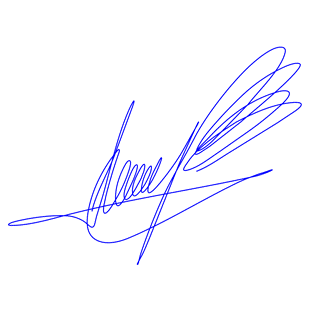 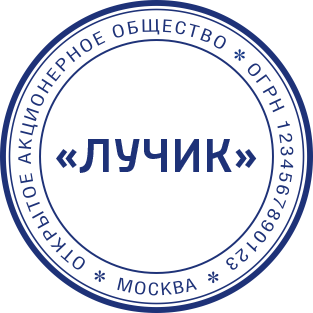 Тайвань0,5ВСЕГО: 11,0